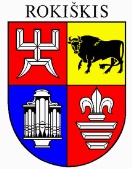 ROKIŠKIO RAJONO SAVIVALDYBĖS ADMINISTRACIJOS DIREKTORIUSĮSAKYMASDĖL KOMISIJOS, PROJEKTO „VILKOLIŲ MSNA NARIAMS PRIKLAUSANČIŲ IR VALSTYBINIŲ MELIORACIJOS STATINIŲ REKONSTRAVIMAS“ BAIGTIEMS DARBAMS PRIPAŽINIMO TINKAMAIS NAUDOTI, SUDARYMO  2024 m. gegužės 15 d. Nr. AV-313RokiškisVadovaudamasis Lietuvos Respublikos vietos savivaldos įstatymo 34 straipsnio 6 dalies 2 punktu, Melioracijos techniniu reglamentu MTR 1.11.01.2006 „Melioracijos statinių pripažinimo tinkamais naudoti tvarka“‚ patvirtintu Lietuvos Respublikos žemės ūkio ministro 2006 m. sausio 31 d. įsakymu Nr. 3D-35 „Dėl Melioracijos techninio reglamento MTR 1.11.01.2006 „Melioracijos statinių pripažinimo tinkamais naudoti tvarka“ patvirtinimo“, atsižvelgdamas į UAB „Rokmelsta“ 2024 m. gegužės 14 d. prašymą Nr. 2024/05/14,s u d a r a u komisiją projekto „Vilkolių MSNA nariams priklausančių ir valstybinių melioracijos statinių rekonstravimas“ baigtiems darbams pripažinti tinkamais:Jolanta Jasiūnienė – Žemės ūkio skyriaus vedėja (komisijos pirmininkė);Robertas Einoris – Vilkolių melioracijos statinių naudotojų asociacijos pirmininkas;Bronius Kontrimas – techninis prižiūrėtojas;Petras Punys – statinio projekto vadovas;Vilmantas Sirvydis – Žemės ūkio skyriaus vyriausiasis specialistas;Jonas Smalinskas – UAB „Rokmelsta“ direktorius.Šis įsakymas per vieną mėnesį gali būti skundžiamas Lietuvos administracinių ginčų komisijos Panevėžio apygardos skyriui (Respublikos g. 62, Panevėžys) Lietuvos Respublikos ikiteisminio administracinių ginčų nagrinėjimo tvarkos įstatymo nustatyta tvarka.Administracijos direktorius				Valerijus Rancevas